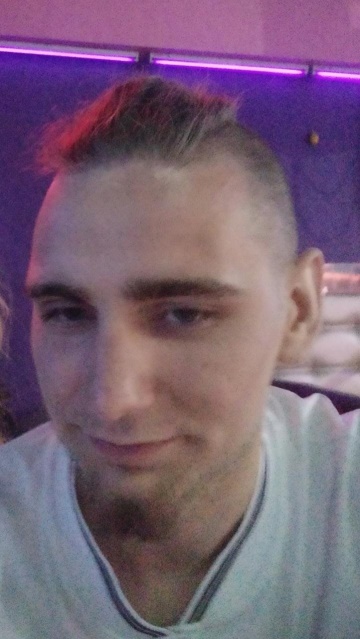 Бурцев Федор ГеннадьевичРЕЗЮМЕсоискателя на должность«Техник»Личные данные:Адрес: п. Ванино, ул. 5 Линия, 3, кв. 106Контактные данные: 89098287986E-mail: fburtsev123@mail.ruСведения о себеДата рождения: 27.02.2003 г.Семейное положение: не женатЛичные качества: ответственность, пунктуальность, коммуникабельность, стрессоустойчивость.Опыт работы:ИП Карюкина 07.2020-11.2020, АО Ванинский морской торговый порт, 05.2021 по нынешнее времяОбразование:КГБ ПОУ ВМК ЦОПП «Ванинский межотраслевой колледж (Центр опережающей профессиональной подготовки)»Специальность: Техническая эксплуатация подъёмно-транспортных, строительных, дорожных машин и оборудования.Профессиональные навыки: Я знаю: - назначение, конструкцию, принцип действия подъемно-транспортных, строительных, дорожных машин и оборудования, правильность их использования при ремонте дорог;- основные характеристики электрического, гидравлического и пневматического приводов подъемно-транспортных, строительных, дорожных машин и оборудования;- основные положения по эксплуатации, обслуживанию и ремонту подъемно-транспортных, строительных, дорожных машин и оборудования;- организацию технического обслуживания, диагностики и ремонта деталей и сборочных единиц машин, двигателей внутреннего сгорания, гидравлического и пневматического оборудования, автоматических систем управления подъемно-транспортных, строительных, дорожных машин и оборудования;- способы и методы восстановления деталей машин, технологические процессы их восстановления;Технические навыки:- проводить диагностирование технического состояния подъемно-транспортных, дорожных, строительных машин с использованием современных средств диагностики;- Организовывать эффективное использование машин при выполнении технологических процессов по ремонту и содержанию дорог (в том числе железнодорожного пути);- применять методики при проведении наладки, регулировки, технического обслуживания и ремонта электрических, пневматических и гидравлических систем дорожно-строительных машин;- применять методики при проведении наладки и регулировки дорожно-строительных машин, оборудованных лазерными установками, промышленной электроникой и контрольно-измерительной аппаратурой;- применять методики при проведении проверки и настройки параметров и характеристик дефектоскопных установок, ультразвуковых и магнитных съемных дефектоскопов, дефектоскопов с микропроцессорными устройствами; пользоваться измерительным инструментом;- пользоваться слесарным инструментом;Дополнительные сведения о себе:Имею водительское удостоверение категории В. Отсутствие вредных привычек. Трудоспособность, инициативность. 